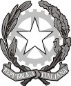 Ministero dell’Istruzione e del MeritoISTITUTO D’ISTRUZIONE SUPERIORELUIGI GALVANIVia F. Gatti, 14    - 20162  Milanoemail miis05400x@istruzione.it pec MIIS05400X@PEC.ISTRUZIONE.ITTel. 02 6435651/2/3   Cf 02579690153Ai genitori dell’alunno							             _____________________Classe ___________OGGETTO: AMMONIZIONE.A seguito di un controllo delle assenze effettuato dal coordinatore di classe, si evidenzia che lo studente in data ________ ha effettuato n. ______ giorni di assenze, pertanto, l’alunno viene ammonito in base al Regolamento d’Istituto art.13 e 17 - Norme di comportamento. Detta infrazione è ascrivibile ai fatti previsti dalla Tab. A del Regolamento di Istituto.  Lo studente è invitato a riflettere sui propri comportamenti al fine di non incorrere in ulteriori situazioni non conformi al Regolamento di Istituto e di partecipare costruttivamente al dialogo educativo e didattico, passaggio indispensabile per una convivenza civile e democratica.    Il Coordinatore di classe					                          Il Dirigente Scolastico       Prof. _____________		                                                       Dott.ssa Emanuela M. Germanò